crianças e adolescentesEm 2019, a Declaração de Genebra sobre os Direitos das Crianças fez 95 anos e neste 20 de novembro comemoramos os 60 anos da Declaração Universal dos Direitos das Crianças e 30 da Convenção dos Direitos da Criança, mas mesmo com tanto tempo, muitas sociedades ainda não enxergam a criança como sujeito de direito. Você conhece os direitos das crianças, segundo Ruth Rocha? 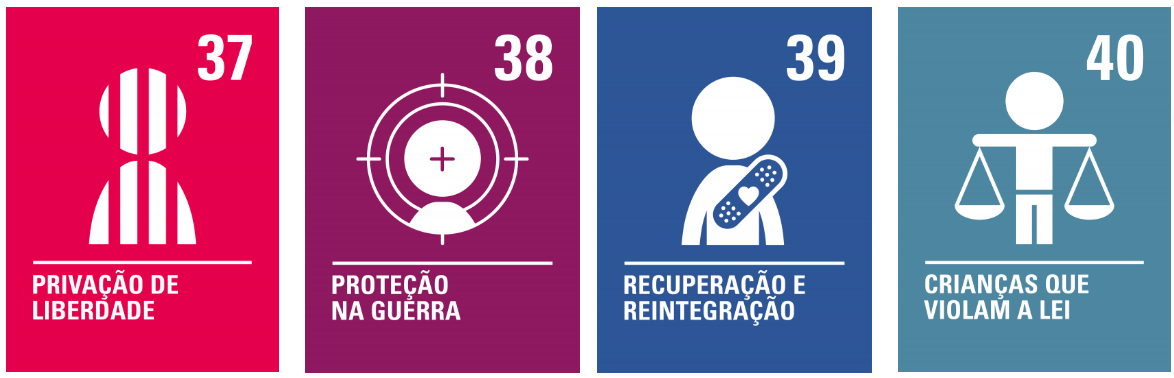 PROPOSTA: Com esse poema Ruth Rocha, autora de livros infantis, apresenta, do jeito dela, como ela interpreta  os direitos das crianças. 	Escreva um poema mostrando como seriam os direitos do adolescente. Apresente, no mínimo, 10 direitos do adolescente, cada um em uma estrofe (4 versos). 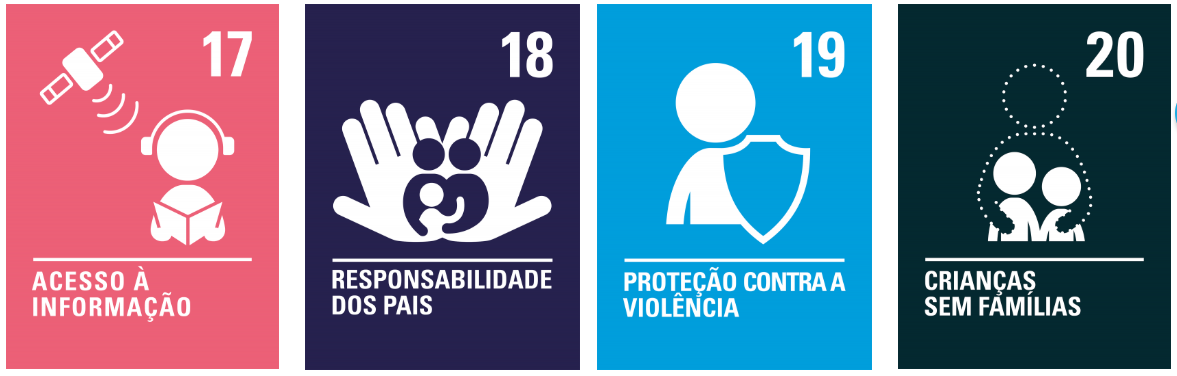 O Direito das Crianças

Toda criança no mundo
Deve ser bem protegida
Contra os rigores do tempo
Contra os rigores da vida.

Criança tem que ter nome
Criança tem que ter lar
Ter saúde e não ter fome
Ter segurança e estudar.

Não é questão de querer
Nem questão de concordar
Os diretos das crianças
Todos tem de respeitar.

Tem direito à atenção
Direito de não ter medos
Direito a livros e a pão
Direito de ter brinquedos.

Mas criança também tem
O direito de sorrir.
Correr na beira do mar,
Ter lápis de colorir...Ver uma estrela cadente,
Filme que tenha robô,
Ganhar um lindo presente,
Ouvir histórias do avô.

Descer do escorregador,
Fazer bolha de sabão,
Sorvete, se faz calor,
Brincar de adivinhação.

Morango com chantilly,
Ver mágico de cartola,
O canto do bem-te-vi,
Bola, bola, bola, bola!

Lamber fundo da panela
Ser tratada com afeição
Ser alegre e tagarela
Poder também dizer não!

Carrinho, jogos, bonecas,
Montar um jogo de armar,
Amarelinha, petecas,
E uma corda de pular.Um passeio de canoa,
Pão lambuzado de mel,
Ficar um pouquinho à toa...
Contar estrelas no céu...

Ficar lendo revistinha,
Um amigo inteligente,
Pipa na ponta da linha,
Um bom dum cachorro quente.

Festejar o aniversário,
Com bala, bolo e balão!
Brincar com muitos amigos,
Dar pulos no colchão.

Livros com muita figura,
Fazer viagem de trem,
Um pouquinho de aventura...
Alguém para querer bem...

Festinha de São João,
Com fogueira e com bombinha,
Pé-de-moleque e rojão,
Com quadrilha e bandeirinha.
Andar debaixo da chuva,
Ouvir música e dançar.
Ver carreira de saúva,
Sentir o cheiro do mar.

Pisar descalça no barro,
Comer frutas no pomar,
Ver casa de joão-de-barro,
Noite de muito luar.

Ter tempo pra fazer nada,
Ter quem penteie os cabelos,
Ficar um tempo calada...
Falar pelos cotovelos.

E quando a noite chegar,
Um bom banho, bem quentinha,
Sensação de bem-estar...
De preferência um celinho.

Uma caminha macia,
Uma canção de ninar,
Uma história bem bonita,
Então, dormir e sonhar...

Embora eu não seja rei,
Decreto, neste país,
Que toda, toda criança
Tem direito a ser feliz!!!Ruth Rocha